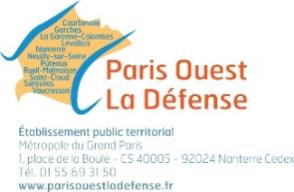 Formulaire de demande de dérogation exceptionnelle pour raccordement de l’excédent des eaux pluviales au réseau d’assainissement territorialJe, soussigné(e),Représentant, le cas échéant, la société…Titulaire du PC n°… Adresse des travaux :atteste avoir recherché, conformément aux articles 34 à 40 du Règlement d’assainissement de Paris Ouest La Défense approuvé le 24 septembre 2019, toutes les solutions permettant de gérer les eaux pluviales sur l’emprise du projet sans raccordement direct ou indirect au réseau public d’assainissement. Les éléments techniques fournis dans la note sur la gestion des eaux pluviales jointe à la demande de raccordement adressée au service d’assainissement, justifient l’impossibilité de gérer l’intégralité de ces eaux sur l’emprise du projet.Les efforts consentis permettent de gérer une pluie de ____ mm sur la parcelle (La valeur doit être comprise entre 8 et 42mm). Aussi, je sollicite auprès du Territoire une dérogation exceptionnelle pour raccorder, à débit régulé, l’excédent des eaux pluviales vers le réseau public, conformément au projet présenté au service d’assainissement.Fait à                                        , le Signature du demandeur-------------------------------------------------------------------Au vu des éléments fournis, la dérogation exceptionnelle est :□ accordée□ refusée (voir pièce jointe)Puteaux, le